Kołaczkowo, dn. 18.08.2021 r.OŚ.6220.2.2021OBWIESZCZENIE-ZAWIADOMIENIEWójta Gminy KołaczkowoZgodnie z art. 49 oraz art. 10 i 73 § 1 ustawy z dnia 14 czerwca 1960 r. Kodeks postępowania administracyjnego (dalej: k.p.a.) (Dz.U.2021.735 t.j.), w związku z art. 74 ust. 3f ustawy 
z dnia 3 października 2008 r. o udostępnianiu informacji o środowisku i jego ochronie, udziale społeczeństwa w ochronie środowiska oraz o ocenach oddziaływania na środowisko (dalej: u.o.o.ś.) (Dz.U.2021.247 t.j.)Wójt Gminy Kołaczkowozawiadamia w charakterze strony prowadzonego postępowania, osoby,którym przysługuje prawo rzeczowe do nieruchomości tj. dz. nr ewid. 75(obręb ewidencyjny 303001_2.0112.75) w miejscowości Sokolniki o:wydanej w dniu 18 sierpnia 2021 r. na wniosek złożony przez Pełnomocnika 
firmy Solar Power 200 Sp. z o.o. z/s w Opolu, ul. Kochanowskiego 1/2, 45-091 Opole 
decyzji o środowiskowych uwarunkowaniach znak sprawy: OŚ.6220.2.2021 dla przedsięwzięcia pn.: „Budowa farmy fotowoltaicznej EPV Sokolniki o łącznej mocy 
do 3 MW włącznie wraz z niezbędną infrastrukturą (w tym również etapowo) 
w miejscowości Sokolniki (dz. nr ewid. 4/1), gmina Kołaczkowo, powiat wrzesiński, województwo wielkopolskie”;terminie udostępnienia treści ww. decyzji w Biuletynie Informacji Publicznej na okres 14 dni, tj. od 18 sierpnia 2021 r. do 1 września 2021 r.;możliwości zapoznania się z treścią ww. decyzji oraz dokumentacją sprawy, w tym z opiniami Regionalnego Dyrektora Ochrony Środowiska w Poznaniu, Dyrektora Zarządu Zlewni 
Wód Polskich w Kole oraz Państwowego Powiatowego Inspektora Sanitarnego we Wrześni można zapoznać się w siedzibie Urzędu Gminy w Kołaczkowie, ul. Plac Reymonta 3 w godzinach urzędowania (pon. 8-16, wt.-pt. 7-15).Od powyższej decyzji przysługuje stronom odwołanie do Samorządowego Kolegium Odwoławczego w Poznaniu, za pośrednictwem Wójta Gminy Kołaczkowo w terminie 
14 dni od dnia doręczenia. Wniesienie odwołania w terminie wstrzymuje wykonanie decyzji. 
W trakcie biegu terminu do wniesienia odwołania strona może, na podstawie art. 127a § 1 k.p.a., zrzec się prawa do wniesienia odwołania wobec organu administracji publicznej, 
który wydał decyzję. Z dniem doręczenia organowi administracji publicznej oświadczenia 
o zrzeczeniu się prawa do wniesienia odwołania przez ostatnią ze stron postępowania, decyzja staje się ostateczna i prawomocna. Zgodnie z art. 74 ust. 3f, 3 g i 3h u.o.o.ś.:„nieuregulowany lub nieujawniony stan prawny nieruchomości znajdujących się w obszarze, na który będzie oddziaływać przedsięwzięcie, nie stanowi przeszkody do wszczęcia 
i prowadzenia postępowania oraz wydania decyzji o środowiskowych uwarunkowaniach. 
Do zawiadomień o decyzjach i innych czynnościach organu osób, którym przysługują prawa rzeczowe do nieruchomości o nieuregulowanym lub nieujawnionym stanie prawnym, 
stosuje się przepis art. 49 k.p.a.;przez nieuregulowany stan prawny należy rozumieć sytuację, w której dotychczasowy właściciel lub użytkownik wieczysty nieruchomości nie żyje i nie przeprowadzono postępowania spadkowego lub nie zostało ono zakończone; nieruchomość, dla której ze względu na brak księgi wieczystej, zbioru dokumentów albo innych dokumentów nie można ustalić osób, którym przysługują do niej prawa rzeczowe;przez nieujawniony stan prawny należy rozumieć sytuację, w której rejestry lub ewidencje właściwe dla ustalenia osób, o których mowa w ust. 3a, nie zawierają danych umożliwiających ich ustalenie, w szczególności danych osobowych, w tym adresu, właściciela lub użytkownika wieczystego nieruchomości znajdującej się w obszarze, na który będzie oddziaływać przedsięwzięcie”.Zgodnie zaś z art. 49 k.p.a. zawiadomienie stron o decyzjach i innych czynnościach organu administracji publicznej może nastąpić w formie publicznego obwieszczenia, w innej formie publicznego ogłoszenia zwyczajowo przyjętej w danej miejscowości lub przez udostępnienie pisma w Biuletynie Informacji Publicznej na stronie podmiotowej właściwego organu administracji publicznej. Zawiadomienie uważa się za dokonane po upływie czternastu dni od dnia, 
w którym nastąpiło publiczne obwieszczenie, inne publiczne ogłoszenie lub udostępnienie pisma 
w Biuletynie Informacji Publicznej.WÓJTTERESA WASZAKOtrzymują:Pełnomocnik Inwestora (wnioskodawca),Strony prowadzonego postępowania, osoby, którym przysługuje prawo rzeczowe do nieruchomości 
tj. dz. nr ewid. 75 (obręb ewidencyjny 303001_2.0112.75) w miejscowości Sokolniki,a/a.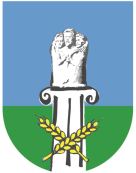 WÓJT GMINY KOŁACZKOWOPLAC REYMONTA 3, 62-306 KOŁACZKOWO